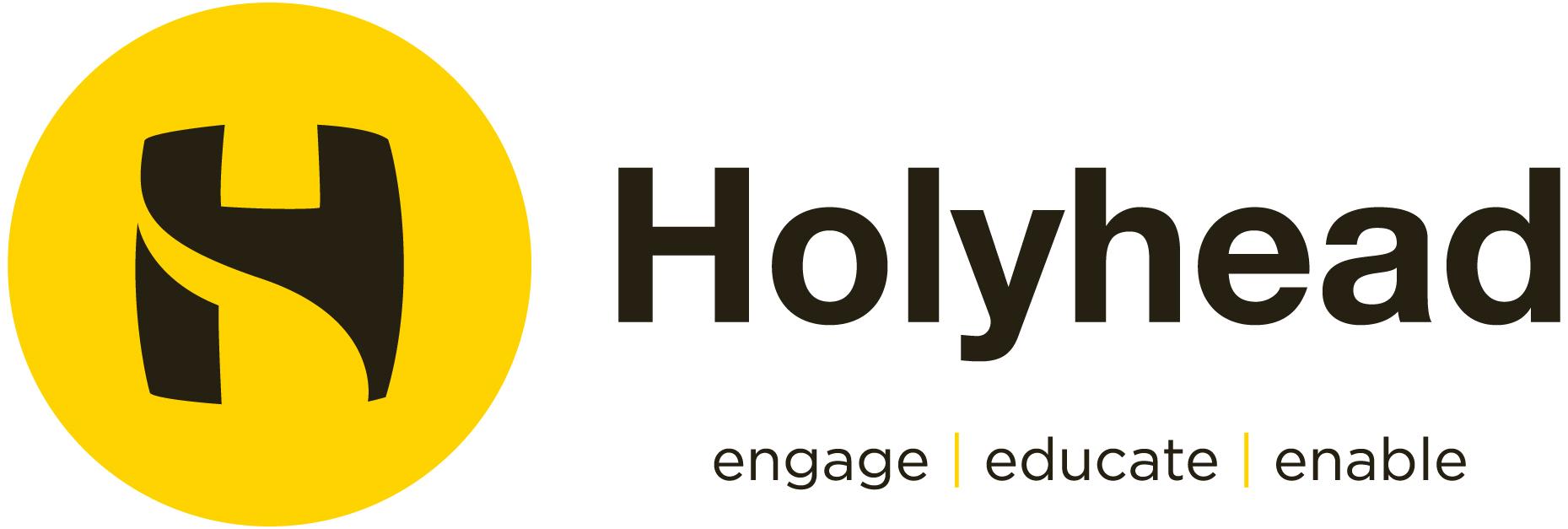 Post Title and Grade SENCo TLR 2B - (£4,442)Reporting toAssociate Vice Principal - Teaching and Learning Liaising withTeaching Staff, Associate Staff, Parents/Carers, External Agencies / StudentsSpecific areas of responsibility and Key TasksSpecific areas of responsibility and Key TasksCore DutiesTo develop resources in a variety of subject to support students with learning difficultiesTo teach across the age and ability rangeTo prepare students for external examinations and assessments as directed by the Director of LearningCore DutiesTo develop resources in a variety of subject to support students with learning difficultiesTo teach across the age and ability rangeTo prepare students for external examinations and assessments as directed by the Director of LearningKey TasksTo mark and assess students’ work according to the school/departmental policiesTo attend and contribute to relevant meetingsTo prepare students for external examinations and assessments as directedEnsure regular assessments are in place and are used to inform Academic ProfilesTo monitor student progress including data analysis and, where appropriate put in place interventionLiaise with the Subject Leader/Director Learning when necessary and respond to the Subject Impact reports when requiredTo play a full part in the allocated College Team – including carrying out duties as a Form Tutor, if appropriateKey TasksTo mark and assess students’ work according to the school/departmental policiesTo attend and contribute to relevant meetingsTo prepare students for external examinations and assessments as directedEnsure regular assessments are in place and are used to inform Academic ProfilesTo monitor student progress including data analysis and, where appropriate put in place interventionLiaise with the Subject Leader/Director Learning when necessary and respond to the Subject Impact reports when requiredTo play a full part in the allocated College Team – including carrying out duties as a Form Tutor, if appropriateSENCoStudentsAssess underlying needs in identified students through use of learning walks, book looks, staff, student and parent feedbackRegularly collect student voice of identified SEND students to ascertain accessibility of their lessons through use of QFT, share findings with the SHoC/HoC/ Senior Leadership TeamSENCoStudentsAssess underlying needs in identified students through use of learning walks, book looks, staff, student and parent feedbackRegularly collect student voice of identified SEND students to ascertain accessibility of their lessons through use of QFT, share findings with the SHoC/HoC/ Senior Leadership TeamParentsSupport HLTAs to run coffee mornings for parents of identified groups of studentsBe the second (HLTAs first) port of call to parents with issuesParentsSupport HLTAs to run coffee mornings for parents of identified groups of studentsBe the second (HLTAs first) port of call to parents with issuesStaffContribute to SEND based CPD at every level (from 1:1 staff advice to small ITT sessions and whole school CPD)Liaise with external agents, i.e. Educational psychologist, student and school support, teacher of the deaf, NHS nurses, communication and autism agent, etc.Lead weekly early morning departmental meetings with HLTAs StaffContribute to SEND based CPD at every level (from 1:1 staff advice to small ITT sessions and whole school CPD)Liaise with external agents, i.e. Educational psychologist, student and school support, teacher of the deaf, NHS nurses, communication and autism agent, etc.Lead weekly early morning departmental meetings with HLTAs GovernorsFeedback to the identified SEND Governor as and when requiredGovernorsFeedback to the identified SEND Governor as and when requiredAdministration Be the named SEND representative for the school with regards to SENARBe the first port of call to the HLTAs for SLIP production and distributionMaintain a database of behaviour logs, inclusion/exclusion and attendance percentages of all students on the SEND registerOversee the targeted lunchtime development groups run by TAs and use effective data to measure impact of interventionOversee the SEND workflow to ensure processes and systems are followed from staff concern to completion of ‘next steps’Provide support to HLTAs with the logistics of their whole year testing schedules, I.e. Help timetable the dyslexia screening in year 7, etc.Meet after school weekly with the Vice Principal - Safeguarding and Wellbeing and Associate Vice Principal - Teaching Learning  to share progress of students, concerns of staff and parents and patterns in dataAdministration Be the named SEND representative for the school with regards to SENARBe the first port of call to the HLTAs for SLIP production and distributionMaintain a database of behaviour logs, inclusion/exclusion and attendance percentages of all students on the SEND registerOversee the targeted lunchtime development groups run by TAs and use effective data to measure impact of interventionOversee the SEND workflow to ensure processes and systems are followed from staff concern to completion of ‘next steps’Provide support to HLTAs with the logistics of their whole year testing schedules, I.e. Help timetable the dyslexia screening in year 7, etc.Meet after school weekly with the Vice Principal - Safeguarding and Wellbeing and Associate Vice Principal - Teaching Learning  to share progress of students, concerns of staff and parents and patterns in dataOther Specific DutiesOther Specific DutiesTo continue personal development as agreedTo engage actively in the performance review processTo undertake any other duty as specified by the School Teachers’ Pay and Conditions Document not mentioned in the aboveWhilst every effort has been made to explain the main duties and responsibilities of the post, each individual task to be undertaken may not be identifiedEmployees will be expected to comply with any reasonable request from a manager to undertake work of a similar level that is not specified in this job descriptionEmployees are expected to adhere to Holyhead’s agreed Code of ConductThe school will endeavour to make any necessary reasonable adjustments to the job and the working environment to enable access to employment opportunities for disabled job applicants or continued employment for any employee who develops a disabling condition This job description is current at the date shown but in consultation with the post holder may be changed by the Principal to reflect or anticipate changes in the job commensurate with the grade and job title.To continue personal development as agreedTo engage actively in the performance review processTo undertake any other duty as specified by the School Teachers’ Pay and Conditions Document not mentioned in the aboveWhilst every effort has been made to explain the main duties and responsibilities of the post, each individual task to be undertaken may not be identifiedEmployees will be expected to comply with any reasonable request from a manager to undertake work of a similar level that is not specified in this job descriptionEmployees are expected to adhere to Holyhead’s agreed Code of ConductThe school will endeavour to make any necessary reasonable adjustments to the job and the working environment to enable access to employment opportunities for disabled job applicants or continued employment for any employee who develops a disabling condition This job description is current at the date shown but in consultation with the post holder may be changed by the Principal to reflect or anticipate changes in the job commensurate with the grade and job title.